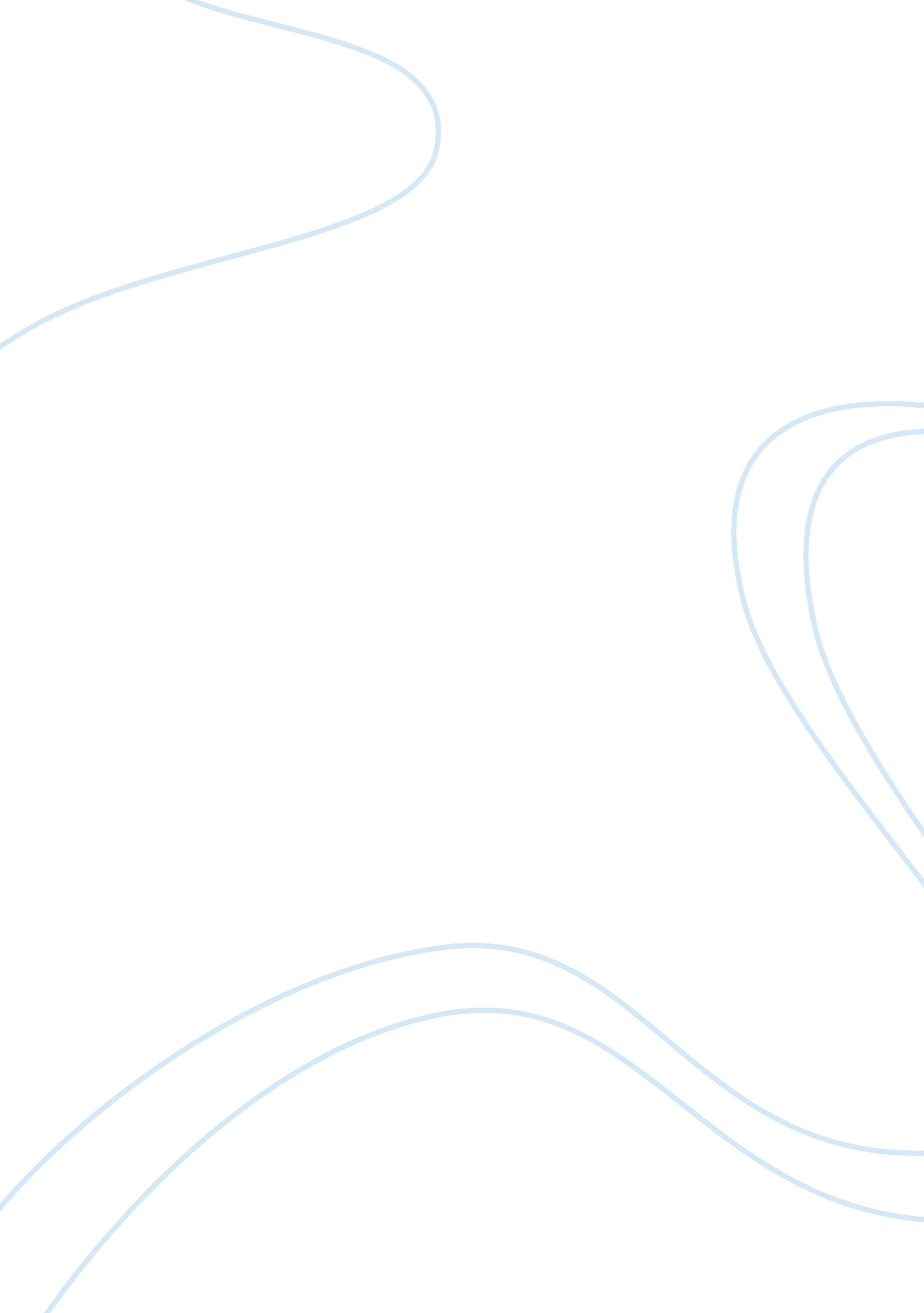 Essay on the tennessee arts commissionArt & Culture, Artists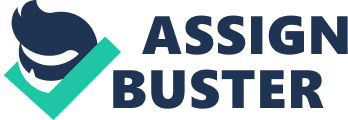 Introduction This paper identifies and provides an overview of some of the grants and initiatives of the national endowment for the arts in Tennessee. The grants identified have been found to be interesting in different aspects. This commission receives grants from the national endowment for the arts. I find this interesting in that the Tennessee General Assembly also funds the commission. Moreover, it is the mandate of the local government to support this commission. The Nashville Shakespeare festival In the 2012/2013 financial year, the Nashville Shakespeare festival was supported to the tune of $10, 000. This event offers a significant boost to upcoming artist to display their talents to many people. Moreover, the artist is supported through a training program that equips them with appropriate skills necessary for stage performances (www. arts. gov). The Memphis College dance collective The organizers of the event received a grant of $10, 000 in the current financial year. The event incorporates a series of activities such as stage performances, demonstrations, as well as lectures. The event is part of the commemoration of the black history month. The event was scheduled to take place at the Buckman Performing and fine arts center. The Allied Arts of Greater Chattanooga The allied Arts of Greater Chattanooga received a grant of $100, 000 in the financial year 2009/2010. The organization has since changed its name to arts build. It is pertinent to note that the organization as been involved in the capacity building of institutions and individuals in arts and education. The organization plays a significant role in Tennessee in the enhancement of cultural events as well as implementation of plans on empowering artists. The grant was instrumental in supporting the organization in its key activities (http://alliedartschattanooga. org). Works Cited " ArtsBuild - Overview." ArtsBuild - Home. N. p., n. d. Web. 30 July 2013. . 
" National Endowment for the Arts Home Page." National Endowment for the Arts Home Page. N. p., n. d. Web. 30 July 2013. . 
" National Initiatives." National Endowment for the Arts Home Page. N. p., n. d. Web. 30 July 2013. . 